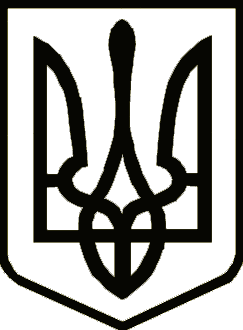 Україна	                  СРІБНЯНСЬКА СЕЛИЩНА РАДАРОЗПОРЯДЖЕННЯПро оповіщення військовозобов’язанихКеруючись п.20 ч. четвертою ст.42, ч. восьмою ст.59 Закону України «Про місцеве самоврядування в Україні», на виконання Конституції України, Законів України «Про оборону України», «Про військовий обов’язок і військову службу», «Про мобілізаційну підготовку та мобілізацію», у відповідності до вимог п.47 Постанови КМУ «Про затвердження Порядку організації та ведення військового обліку призовників, військовозобов’язаних та резервістів» № 1487 від 30.12.2022, на підставі розпорядження начальника Прилуцького районного територіального центру комплектування та соціальної підтримки від 28.02.2023 №2/612, зобов`язую:       1. Заступнику селищного голови Володимиру ШУЛЯКУ здійснити оповіщення та забезпечити прибуття військовозобов’язаних, працівників     Срібнянської селищної ради, до другого відділу Прилуцького районного територіального центру комплектування та соціальної підтримки до 17 години 02 березня 2023 року (список додається).       2. Працівникам, вказаним в додатку, з собою мати військово-облікові документи, паспорт, реєстраційний номер облікової картки платника податків (ідентифікаційний код).       3. Копію даного розпорядження та інформацію про військовозобов’язаних, які ухиляються від виконання військового обов’язку, надіслати до другого відділу Прилуцького районного територіального центру комплектування та соціальної підтримки до 02.03.2023 року.       4. Контроль за виконанням даного розпорядження покласти на заступника селищного голови Володимира ШУЛЯКА.Селищний голова						      Олена ПАНЧЕНКО28 лютого 2023 року    смт Срібне			      № 27